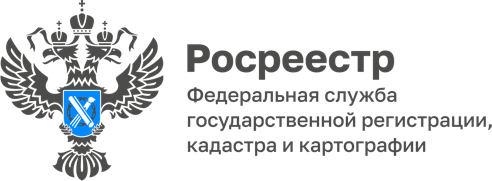 13.09.2022254 реестровые ошибки исправлено сотрудниками регионального Управления Росреестра без привлечения средств правообладателейУправлением Росреестра по Республике Адыгея в рамках реализации государственной программы «Национальная система пространственных данных» в сведениях Единого государственного реестра недвижимости (ЕГРН) без привлечения средств правообладателей в 2022 году исправлены реестровые ошибки в описании местоположения 254 объектов недвижимости. К концу года планируется устранить 699 подобных ошибок.Реестровая ошибка – это воспроизведенная в ЕГРН ошибка, содержащаяся в межевом плане, техническом плане, допущенная лицом, выполнившим кадастровые работы или комплексные кадастровые работы, или ошибка, содержащаяся в документах, направленных или представленных в орган регистрации прав иными лицами и (или) органами в порядке межведомственного информационного взаимодействия, а также в ином порядке, установленном настоящим Федеральным законом, либо в порядке, установленном для осуществления государственного кадастрового учета до дня вступления в силу настоящего Федерального закона.«Работа по исключению неточностей из ЕГРН позволяет повысить качество сведений о недвижимости и остается одним из приоритетных направлений деятельности Росреестра, в том числе в рамках создания Национальной системы пространственных данных», - отметила и.о. руководителя регионального  Управления Росреестра Мариета Емыкова.Исправление реестровой ошибки осуществляется в случае, если оно не влечет за собой прекращение, возникновение, переход зарегистрированного права на объект недвижимости, в порядке:осуществления государственного кадастрового учета в связи с изменением объекта недвижимости, если реестровая ошибка содержится в документах, представленных ранее с заявлением об осуществлении одновременно государственного кадастрового учета и государственной регистрации прав либо с заявлением об осуществлении государственного кадастрового учета соответствующего объекта недвижимости;внесения в ЕГРН сведений, поступивших в порядке межведомственного информационного взаимодействия, если реестровая ошибка содержится в документах, представленных ранее в таком порядке;внесения в ЕГРН сведений в уведомительном или ином предусмотренном федеральным законом порядке, если реестровая ошибка содержится в документах, представленных ранее в таком порядке.В случаях, если исправление технической ошибки в записях и реестровой ошибки может причинить вред или нарушить законные интересы правообладателей или третьих лиц, которые полагались на соответствующие записи, содержащиеся в ЕГРН, такое исправление производится только по решению суда.Материал подготовлен Управлением Росреестра по Республике Адыгея------------------------------------Контакты для СМИ: (8772)56-02-4801_upr@rosreestr.ruwww.rosreestr.gov.ru385000, Майкоп, ул. Краснооктябрьская, д. 44